UĞUR BELET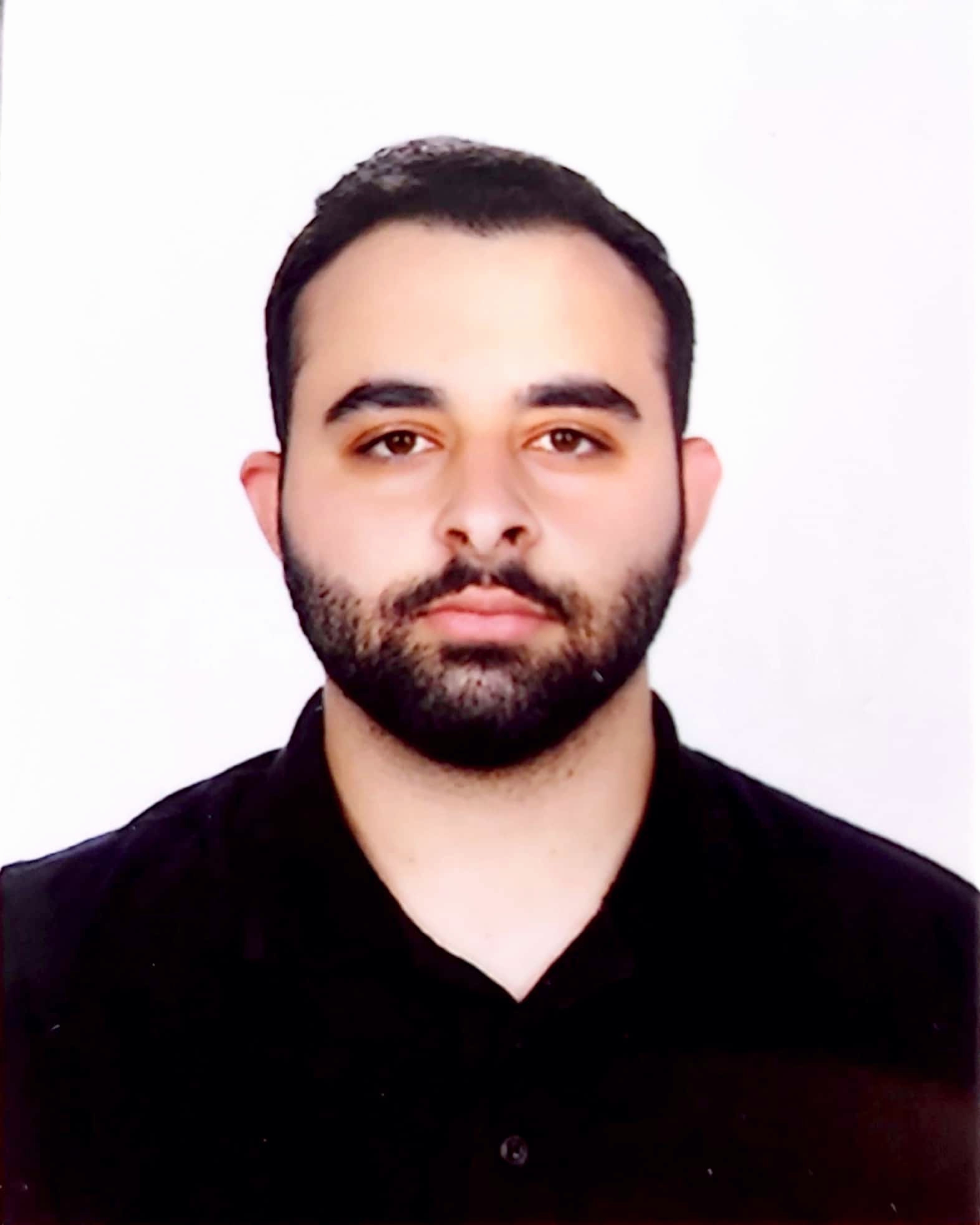 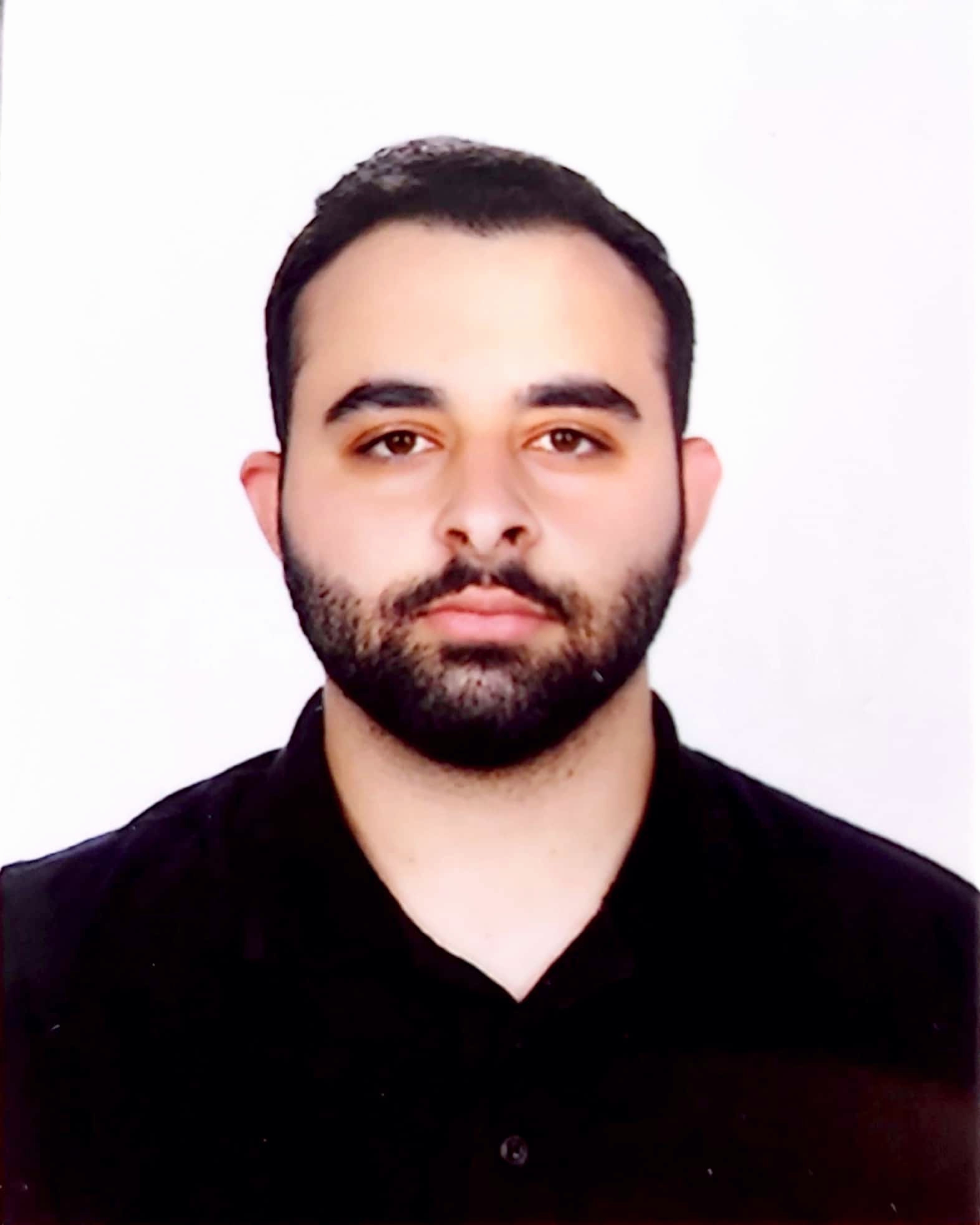 İLETİŞİM BİLGİLERİAdres:           Dr.Fazıl küçük cad. No:1 Aş. Dikmen GirneTelefon:        0533 8630752E-mail :         ugurbelet1997@gmail.comKİŞİSEL BİLGİLERDoğum Tarihi :		01.03.1997Doğum Yeri :		LefkoşaUyruk :                               KKTCMedeni Durum :              BekarCinsiyet:                        ErkekEĞİTİM BİLGİLERİ2019-HALEN	             Yakın Doğu Üniversitesi Odyoloji Bölümü Yüksek Lisans2015-2019	             Yakın Doğu Üniversitesi Odyoloji BölümüMezuniyet Ortalaması: 3.512012-2015                       Bülent Ecevit Anadolu Lisesi IGCSE(Science)İŞ / STAJ TECRÜBESİ2019:	YDÜ Odyoloji Laboratuvarı Uygulamalı StajıOdyometriABRİşitme cihazı uygulaması (Gerçek-Kulak uygulaması)2018:     Dr. Burhan Nalbantoğlu Devlet Hastanesi Staj (Gözlem)OdyometriTimpanometriOtoakustik EmisyonABR, ASSR2018:     Kıbrıs Ses İşitme Cihazı Firması Staj (Gözlem)2017:     Yakın Doğu Üniversitesi Hastanesi Odyoloji klinik Stajı (Gözlem)OdyometriTimpanometriOtoakustik EmisyonBİTİRME PROJESİ“Yaş Gruplarına Göre İşitme Cihazı Kazanç Hedeflerinin Karşılaştırılması” Belet U. Erten B.SEMİNER ve KURSLARKoklear implant ve programlama, Yakın Doğu Üniversitesi Uygulamalı Seminerleri-5, 18 Mart 2019Vestibüler Sistem ve Değerlendirmesi, Yakın Doğu Üniversitesi Uygulamalı Seminerleri-4, 22-24 Ekim 2018ABR ve OAE Uygulaması, Yakın Doğu Üniversitesi Uygulamalı Seminerleri-3, 2-3 Mayıs 2018İşitme Cihazı Uygulamaları, Yakın Doğu Üniversitesi Uygulamalı Seminerleri-2, 14 Mart 2018Odyoloji’de Kalibrasyon, Yakın Doğu Üniversitesi Uygulamalı Seminerleri-1, 20 Şubat 2018Tinnitus Sempozyumu, YDÜ, 8 Mayıs 2017, KKTCİş Sağlığı ve Güvenliği Sertifika Programı, 2017, Lefkoşa.Öğrenciler Konuşuyor 5: Sağlığınızda Bilinç’Siz’siniz Sempozyumu, Lefkoşa.VERİLEN DERSLER2019-2020 GÜZ DÖNEMİ ODYOMETRİ TEKNİKERLİĞİ BÖLÜMÜ YAKIN DOĞU ÜNİVERSİTESİİşitme cihazları Vestibüler sistem testleri2019-2020 BAHAR DÖNEMİ ODYOMETRİ TEKNİKERLİĞİ BÖLÜMÜ YAKIN DOĞU ÜNİVERSİTESİVestibüler elektrofizyolojik testlerKlinikte eğitim ve uygulama 22019-2020 BAHAR DÖNEMİ ODYOLOJİ BÖLÜMÜ YAKIN DOĞU ÜNİVERSİTESİVestibüler rehabilitasyonMesleki uygulama 1Vestibüler laboratuvar uygulamalarıİşitme cihazı gözlem ve uygulama stajı2019-2020 YAZ DÖNEMİ ODYOLOJİ BÖLÜMÜ YAKIN DOĞU ÜNİVERSİTESİPediyatrik odyolojide laboratuvar uygulamalarıBİLGİSAYAR BİLGİSİMicrosoft Word                         Microsoft Excel                          Microsoft Power Point              MendeleyİLGİ ALANLARIMüzik(bateri çalmak), Havacılık , Futbol, Sinema, HayvanlarYABANCI DİLİngilizce :     İyi DerecedeREFERANSLARYrd. Doç. Dr. Ateş Mehmet AKŞİT, Yakın Doğu Üniversitesi 0533 8764408 (KKTC), 0533 3891622 (TC)Yrd. Doç. Dr. Ebru KÖSEMİHAL, Yakın Doğu Üniversitesi 0533 8213220 (KKTC),  0533 3049174 (TC)